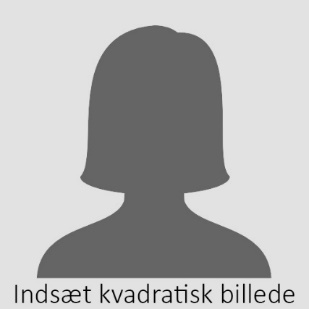 •
•••
